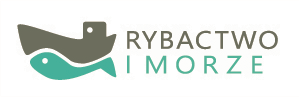 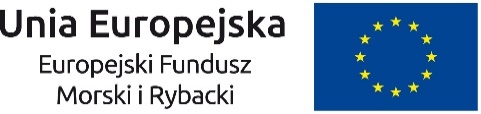 Załącznik nr 2 do Zapytania ofertowegoz dnia 01 września 2022 r. ……………………………………..……………………………………..……………………………………..……………………………………..Dane Wykonawcy			                              …………………………………									Miejscowość, dataOŚWIADCZENIE O BRAKU POWIĄZAŃ KAPITAŁOWYCH LUB OSOBOWYCH	Oświadczam, że nie posiadam żadnych powiązań kapitałowych lub osobowych z Zamawiającym.	Przez powiązania kapitałowe lub osobowe rozumie się wzajemne powiązania między Zamawiającym lub osobami upoważnionymi do zaciągania zobowiązań w imieniu Zamawiającego lub osobami wykonującymi w jego imieniu czynności związane z przygotowaniem i przeprowadzeniem procedury wyboru Wykonawcy a Wykonawcą, polegające w szczególności na: • uczestniczeniu w spółce jako wspólnik spółki cywilnej lub spółki osobowej, • posiadaniu co najmniej 10% udziałów lub akcji w kapitale innego podmiotu, • pełnieniu funkcji członka organu nadzorczego, kontrolnego lub zarządzającego, prokurenta, pełnomocnika, • pozostawaniu w związku małżeńskim, w stosunku pokrewieństwa lub powinowactwa w linii prostej, pokrewieństwa lub powinowactwa drugiego stopnia w linii bocznej do drugiego stopnia lub w stosunku przysposobienia, opieki lub kurateli.									…………………………….